A New Course for Adults from Deacon John Gaulin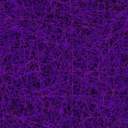 Nothing scares this culture more than the idea of being humble.And nothing is more humble than these four words.The haughty spend other people’s money because no one can stop them;The humble share their resources, because others are in need.The self-centered take innocent lives because they are inconvenient; The humble protect all life; even at the expense of their own.The egotistical lie about, or make excuses for, their faults;The humble confess their failings and work to improve.The proud hold grudges because they felt offended or ‘disrespected’;The humble seek to forgive and forget.The self-important redefine right and wrong, because they think they are smarter;The humble seek to find the wisdom of timeless truths.The insecure care first about themselves, fearful of being left without;  The humble seek to care for others at the expense of their own needs.Societies that eschew humility create debt so deep, it may never recover; kill babies before they are born; redefine right and wrong according to its own cynical opinion; and live by the mantra, ‘what’s in it for me?’. Is this really the best way to live? Really?Maybe there’s a better way, and maybe ‘Thy Will be Done’ can lead us there…The question this course will seek to explore is, “What made Catholicism such a powerful force for regular, ordinary people in the past?” That is, why would people make so many sacrifices for love of God and others? Why did they guide their lives by the high standards taught by the Church? Why would they make their Faith the center of their lives? And what’s stopping us from making this same commitment today?Come join us and learn how ‘Thy Will Be Done’ is the (not so) secret to a better life!Thursdays, beginning September 22, 20167:00 – 8:30ishOur Lady of Pompeii Ministry Center“If we don’t believe in something greater than ourselves,we will never do anything greater than ourselves.”What can we learn about our Faith that will help us to become fundamentally better and more joy-filled people?